Medalla de Bronce para Jorge Parra, Estudiante de UVM Campus Toluca en la Olimpiada INFOMATRIX Sudamérica de Proyectos  de Cómputo 2014Evento organizado por la Sociedad Latinoamericana de Ciencia y Tecnología (SOLACyT),México,  D.F., a 26 de febrero de 2014.- El cortometraje titulado “A better world” (Un Mundo Mejor) presentado por Jorge Parra López, estudiante de sexto semestre de Bachillerato del Campus Toluca de la Universidad del Valle de México, logró la medalla de bronce en la Olimpiada INFOMATRIX Sudamérica de Proyectos de Cómputo.Los 72 equipos que llegaron a la final en esta Olimpiada INFOMATRIX 2014 expusieron públicamente sus proyectos a la  comunidad tecnológica de Ecuador en las instalaciones del Campus Granados de la Universidad de las Américas.El proyecto de Jorge Parra consistió en la producción del cortometraje “A better world”, el cual aborda la historia del sufrimiento de los niños que son víctimas de la  violencia intrafamiliar en sus hogares, quienes reciben ayuda de un licenciado a cargo de una institución de asistencia social para que retomen sus estudios, una familia que los adopte y que les ofrezca una buena calidad de vida.Las categorías en las que participaron los equipos van desde programación, arte digital, cortometrajes y animación y música digital; al estudiante de Campus Toluca de UVM se sumaron instituciones provenientes de México, Colombia y Perú. La Olimpiada INFOMATRIX Sudamérica de proyectos  de Cómputo fue organizada por la Sociedad Latinoamericana de Ciencia y Tecnología (SOLACyT), presidida por el Mtro. Fernando Guzmán Muñoz y por Grupo Educare Ecuador, contando con el apoyo del Gobierno de la Provincia de Pichincha y la Asociación Ecuatoriana de Software.“Representar a mi país y, a mi universidad en esta olimpiada internacional, ganar la medalla de bronce, significa para mi recoger los  frutos sembrados desde hace tres años, cuando comencé a involucrarme en el mundo de las olimpiadas de proyectos  de cómputo”, señala Jorge Parra López, quien  desde que ingresó a la UVM Campus Toluca ha representado dignamente a México en este tipo  de certámenes.“Hace tres años cuando ingresé al  bachillerato, tuve la iniciativa propia de involucrar a mi institución (UVM) en olimpiadas juveniles de proyectos de cómputo organizadas por la SOLACyT. En el primer año de bachillerato asistí a la Olimpiada Latinoamericana de Proyectos de Cómputo “Proyecto Multimedia 2012”, con sede en Guadalajara, Jalisco; obteniendo medalla de bronce. No desistí, participé en el segundo año de bachillerato en la edición 2013 de la misma olimpiada, logrando obtener medalla de oro en la categoría de cortometrajes y una acreditación para asistir a la “International Computer Project Competition INFOMATRIX 2013” con sede en Bucarest, Rumania, logrando obtener medalla de plata y bronce a nivel internacional”, manifestó.   Una parte fundamental en estos resultados que ha obtenido Jorge Parra, ha sido sin duda su Maestra Liliana Elizabeth de la O. Herrera, docente de la asignatura de Tecnologías de la  Información de la Preparatoria UVM, “la Profesora Liliana ha desempeñado su papel como mi asesora a lo largo de mi participación en las olimpiadas a las que he asistido, en esta ocasión su labor también fue reconocida al recibir una medalla simbólica del evento y un reconocimiento”, comentó.Finalmente, el medallista de bronce en la Universidad de Las Américas de Quito, Ecuador, señaló que “el papel de mis docentes ha sido de gran importancia debido a que sus enseñanzas me han favorecido en la integración de varios conocimientos, en un proyecto final, además de fomentar el desarrollo de habilidades personales que favorecen mi interacción social y académica en este tipo de competencias”.
AZC/SJB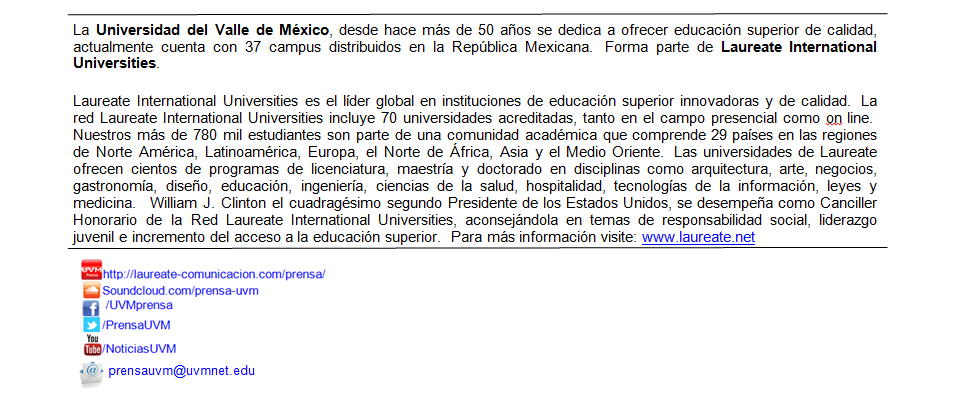 